INDICAÇÃO Nº 1601/10“Limpeza em área pertencente à Municipalidade, localizada, na Rua Oriovaldo Teixeira no bairro, Rochelle II.”INDICA ao senhor Prefeito Municipal, na forma regimental, determinar ao setor competente que proceda à limpeza em área pertencente à Municipalidade localizada na Rua Oriovaldo Teixeira no bairro Rochelle II.                                              Justificativa: Segundo morador daquele bairro o terreno mencionado acima encontra-se bastante sujo e com mato muito alto, o que vem causando aparecimento de animais como baratas, ratos e até mesmo animais peçonhentos como: escorpiões e cobras.Plenário “Dr. Tancredo Neves”, em 06 de maio de 2010.                                 DUCIMAR DE JESUS CARDOSO“KADU GARÇOM”-Vereador-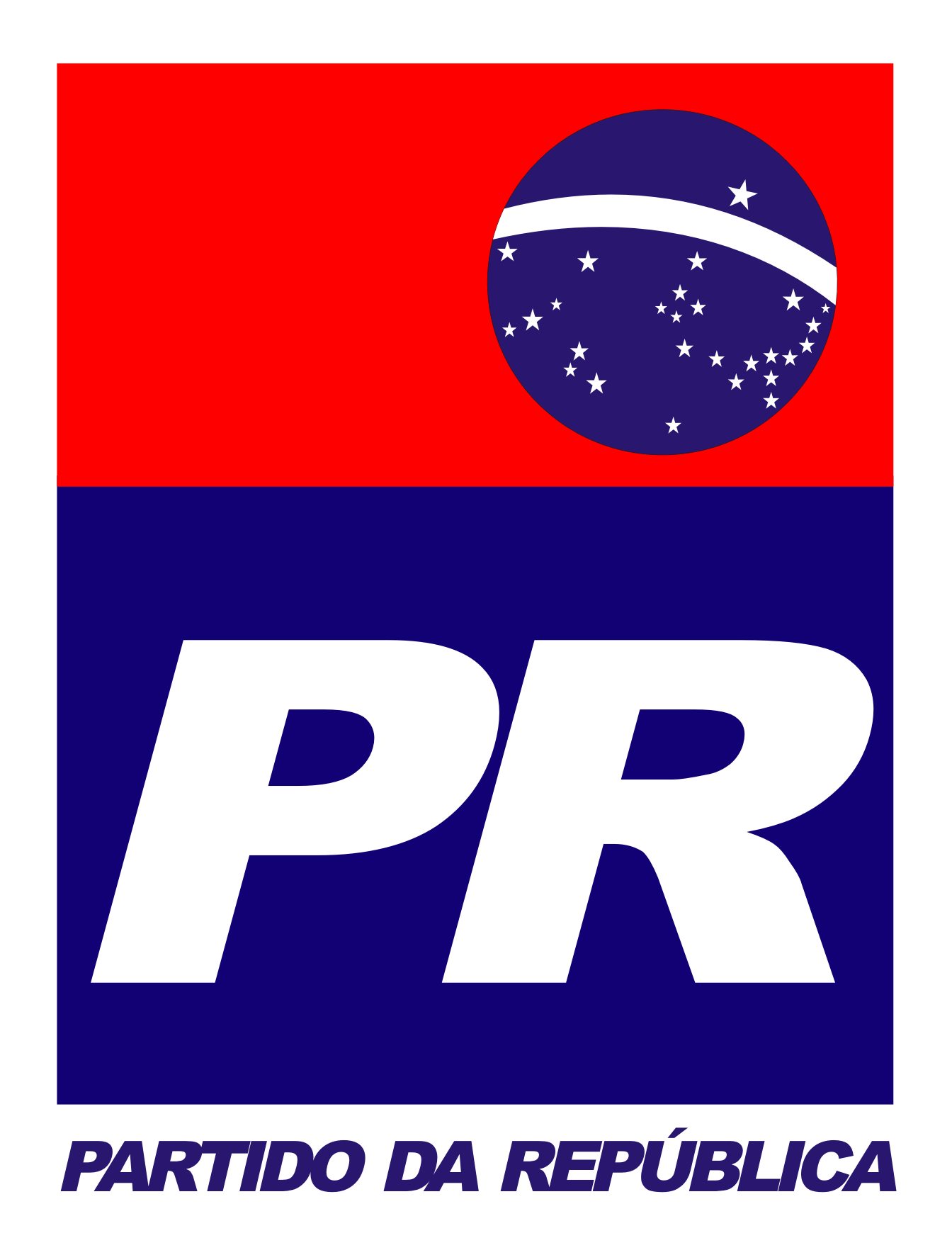 